RESTORATIVE JUSTICE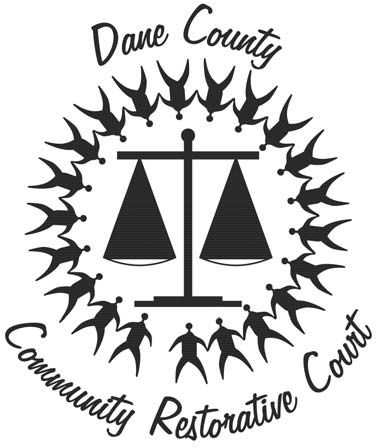 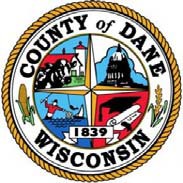 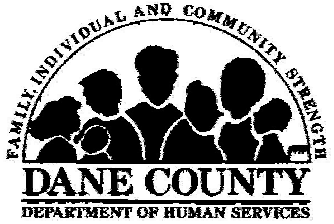 Community Restorative Court818 W Badger Rd, Madison WI 53713(Vacant)CoordinatorPhone: (608) 630-1214Johnson-hs.ronald@countyofdane.comStephanie MarinoSenior Social Worker Phone:  (608) 283-1683marino@countyofdane.comDonnetta FoxxProgram LeaderPhone: (608) 283-1686foxx.donnetta@countyofdane.comJackie HammondProgram Leader Phone: (608) 977-4519hammond.jackie@countyofdane.comOur Partners:Dane County Department of Human Services Dane County District Attorney’s OﬃceDane County Sheriﬀ’s Oﬃce City of Madison Police DepartmentLaw Enforcement Agencies throughout Dane County UW Madison Law School Restorative Justice ProjectDane County Subcommittee on Racial Disparities in the Criminal Justice SystemCenter for Court InnovationDane County Community Restorative CourtREP A IR HARM REDUCE RISK REBUILD COM M UNITY A Restorative Justice alternative for17-25 year-olds with misdemeanor offenses or municipal citationsDane County Community Restorative Court (CRC)June 2020Why the CRC?The CRC is an innova- tive way to expedite misdemeanor cases and provide an alter- native to the tradi- tional justice system.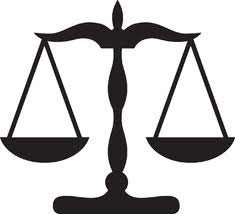 This approach holds respondents responsible, often with community service and restitution. It also provides human services sup-port when appropriate. Victims are given a voice and community participation is essential. Respondents do not have a CCAP entry and receive no formal charge if they complete their repair harm agree- ment successfully. This collaborative ap- proach to community justice was launched in south Madison in the Spring of 2015 after years of research and extensive engagement with the community under the leadership of Dane County’s Subcommit- tee on Racial Disparities.The Mission of the CRC is to:REPAIR HARM REDUCE RISK REBUILD COMMUNITYThe CRC response to crime is victim- based, respondent-focused,	and community-driven.Who is the focus of CRC?The CRC is designed for young people 17-25 years old who have committed a misdemeanor crime or have received a municipal citation in Dane County. Some eligible misdemeanors and citations include:Simple batteryDisorderly ConductObstructing an OfficerTheftCriminal Damage to PropertyWhat is the Process?A respondent is offered the opportunity to participate in the CRC if eligible and referred by a criminal justice partner. The respondent has to accept responsibility for their actions and be willing to participate in the restorative justice process.The CRC staff are not officers of the law, but rather facilitators of a Restorative Justice process. The CRC staff meet with both victim and respondent separately to discuss the incident. The respondent, victim, and Peacemakers (trained volunteers from the community) meet in the circle process to create an agreement outlining steps the respondent will take to repair the harm.Is Restorative Justice Effective?Studies indicate Restorative Justice processes in comparison to the traditional criminal justice system:Resolve cases more quickly;Result in a higher percentage of offenders making full restitution payments;Generate greater satisfaction and feelings of fairness on the part of both victims and offenders with regard to the handling and outcomes of a case;Reduce recidivism; andDemonstrate significant cost per case savings. *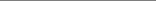 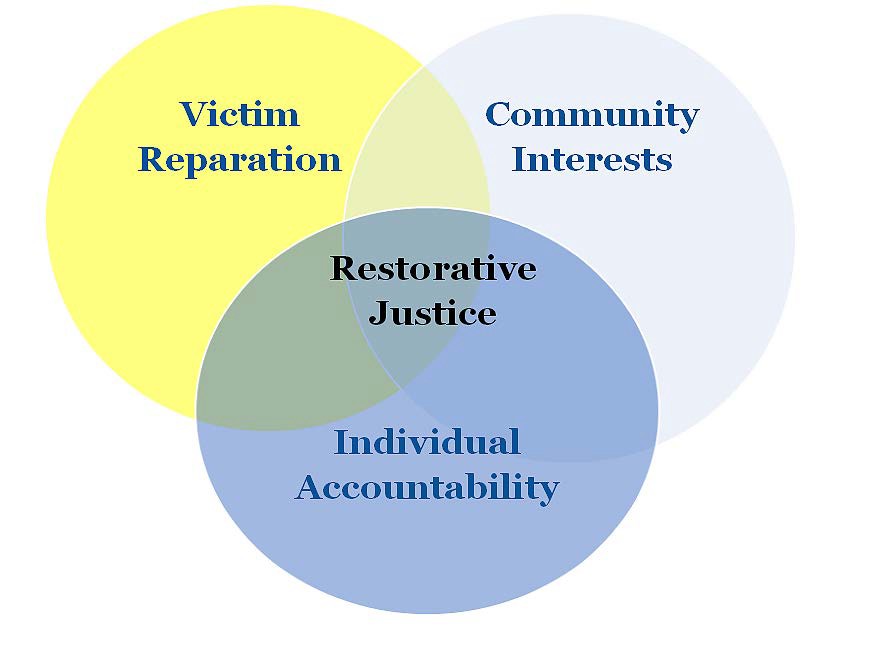 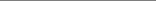 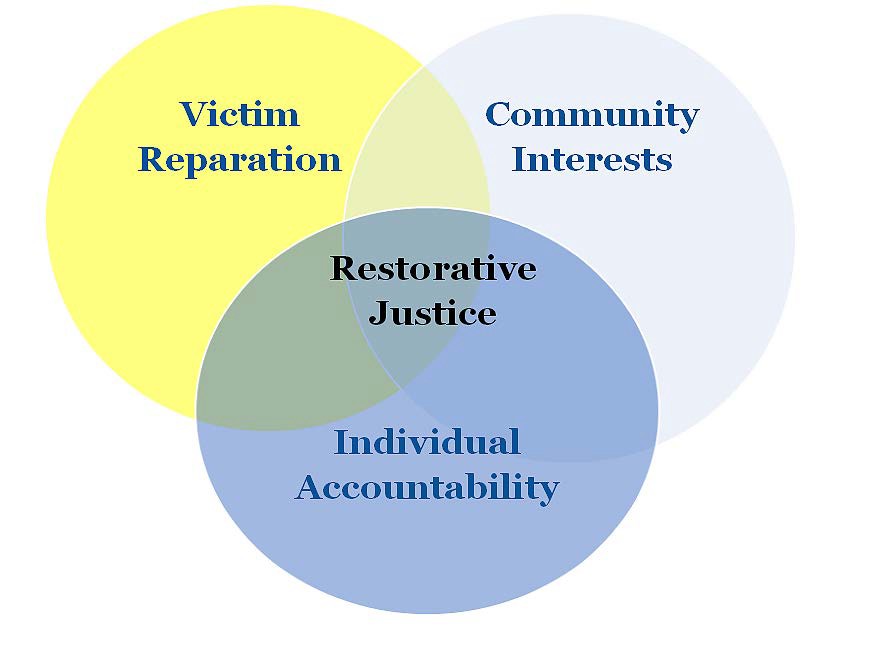 *Evidence-based Research Analysis on the Effectiveness of Restorative Justice, Jonathan Scharrer, Director, Restorative Justice Project, University of Wisconsin Law School